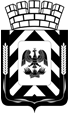 Администрация Ленинского городского округа 
Московской областиФИНАНСОВО-ЭКОНОМИЧЕСКОЕ УПРАВЛЕНИЕ
АДМИНИСТРАЦИИ ЛЕНИНСКОГО ГОРОДСКОГО ОКРУГА
МОСКОВСКОЙ ОБЛАСТИПриказОб утверждении Порядка завершения операций по исполнению бюджета Ленинского городского округа Московской области в текущем финансовом годуВ целях реализации статьи 242 Бюджетного кодекса Российской Федерации:ПРИКАЗЫВАЮ:1. Утвердить прилагаемый Порядок завершения операций по исполнению бюджета Ленинского городского округа Московской области в текущем финансовом году.2. Начальнику организационно-правового отдела Т.И.Русановой обеспечить размещение приказа в электронном виде на сайте администрации Ленинского городского округа Московской области.3. Контроль за исполнением настоящего приказа оставляю за собой.Заместитель главы администрации- начальник Финансово-экономического управления			                           	                                           Л.В. КолмогороваПриложение № 1к Приказу Заместителя главы администрации-начальника Финансово-экономического управленияот 06.12.2021 г. № 95ПОРЯДОКЗАВЕРШЕНИЯ ОПЕРАЦИЙ ПО ИСПОЛНЕНИЮ БЮДЖЕТА ЛЕНИНСКОГО ГОРОДСКОГО ОКРУГАМОСКОВСКОЙ ОБЛАСТИ В ТЕКУЩЕМ ФИНАНСОВОМ ГОДУ1. Настоящий Порядок разработан в целях реализации статьи 242 Бюджетного кодекса Российской Федерации и определяет сроки и последовательность действий при завершении операций по исполнению бюджета Ленинского городского округа Московской области в текущем финансовом году.2.Бюджетные ассигнования, лимиты бюджетных обязательств и предельные объемы финансирования текущего финансового года прекращают свое действие 31 декабря.До последнего рабочего дня текущего финансового года включительно, оплачиваются санкционированные к оплате в установленном порядке бюджетные обязательства в пределах остатка средств на едином счете бюджета.В части операций по зачислению в бюджет Ленинского городского округа поступлений завершенного финансового года, распределенных в установленном порядке Управлением Федерального казначейства по Московской области (далее - УФК) между бюджетами бюджетной системы Российской Федерации, и их отражения в отчетности об исполнении бюджета завершенного финансового года - в первые пять рабочих дней очередного финансового года.3. В целях завершения операций по расходам бюджета Ленинского городского округа электронные документы для доведения главным распорядителям и получателям средств бюджета Ленинского городского округа лимитов бюджетных обязательств, предельных объемов финансирования текущего финансового года формируются и утверждаются в государственной информационной системе "Региональный электронный бюджет Московской области" в следующие сроки:не позднее трех рабочих дней до окончания текущего финансового года по расходам бюджета Ленинского городского округа Московской области, финансовое обеспечение и (или) софинансирование которых осуществляется за счет средств, предоставленных бюджету Ленинского городского округа Московской области из федерального бюджета;до последнего рабочего дня текущего финансового года включительно по расходам бюджета Ленинского городского округа Московской области, не указанным в абзаце втором настоящего пункта.4. Получатели средств бюджета Ленинского городского округа Московской области до последнего рабочего дня текущего финансового года включительно обеспечивают представление в Финансово-экономическое управление администрации Ленинского городского округа (далее - Управление) платежных поручений и документов, необходимых для санкционирования оплаты денежных обязательств текущего финансового года, за исключением денежных обязательств, финансовое обеспечение и (или) софинансирование которых осуществляется за счет средств, предоставленных бюджету Ленинского городского округа Московской области из федерального бюджета. Получатели средств бюджета Ленинского городского округа Московской области не позднее трех рабочих дней до окончания текущего финансового года обеспечивают представление в Управление платежных поручений и документов для санкционирования оплаты денежных обязательств текущего финансового года, финансовое обеспечение и (или) софинансирование которых осуществляется за счет средств, предоставленных бюджету Ленинского городского округа Московской области из федерального бюджета.Принятие бюджетных обязательств, возникающих из муниципальных контрактов (договоров), предусматривающих условие об исполнении в текущем финансовом году денежного обязательства получателя средств бюджета Ленинского городского округа Московской области по перечислению авансовых платежей, оплате поставленных товаров, выполненных работ (оказанных услуг), срок исполнения которого превышает один месяц, в пределах соответствующих лимитов бюджетных обязательств, доведенных на текущий финансовый год, после 1 декабря текущего финансового года не допускается.5. В целях завершения операций по источникам внутреннего финансирования дефицита бюджета  Ленинского городского округа Московской области Управление до последнего рабочего дня текущего финансового года включительно принимает от администраторов источников внутреннего финансирования дефицита бюджета Ленинского городского округа Московской области (получателей средств бюджета Ленинского городского округа Московской области) платежные и иные необходимые документы для осуществления перечислений по источникам внутреннего финансирования дефицита бюджета Ленинского городского округа Московской области.6. В сроки, установленные УФК для совершения операций по завершению текущего финансового года, Управление обеспечивает подготовку и направление в УФК электронных пакетов документов, предназначенных для осуществления перечислений из бюджета Ленинского городского округа Московской области.7. После 1 января очередного финансового года документы от главных распорядителей средств бюджета Ленинского городского округа Московской области (главных администраторов источников финансирования дефицита бюджета Ленинского городского округа Московской области) на изменение лимитов бюджетных обязательств и предельных объемов финансирования (бюджетных ассигнований) завершенного финансового года не принимаются.8. Взнос наличных денежных средств из кассы получателей средств бюджета Ленинского городского округа Московской области, бюджетных и автономных учреждений Ленинского городского округа Московской области на открытые УФК банковские счета, предназначенные для выдачи и внесения наличных денежных средств и осуществления расчетов по отдельным операциям, в два последних рабочих дня до окончания текущего финансового года не допускается.9. Заработная плата за вторую половину декабря текущего финансового года со сроком выплаты в нерабочие праздничные дни в Российской Федерации в январе очередного финансового года и в первый рабочий день января очередного финансового года выплачивается в текущем финансовом году. Главные распорядители и получатели средств бюджета Ленинского городского округа Московской области должны обеспечить достаточный остаток лимитов бюджетных обязательств и предельных объемов финансирования для выплаты заработной платы за вторую половину декабря в текущем финансовом году.Выплаты стимулирующего характера работникам получателей средств бюджета Ленинского городского округа Московской области в пределах экономии фонда оплаты труда осуществляются после выплаты заработной платы за вторую половину декабря текущего финансового года.10. Остатки средств бюджета Ленинского городского округа Московской области завершенного финансового года, поступившие на лицевой счет бюджета, открытый Управлению в УФК (далее - лицевой счет бюджета), в очередном финансовом году подлежат перечислению получателем средств бюджета Ленинского городского округа Московской области в доход бюджета Ленинского городского округа Московской области в срок не позднее пяти рабочих дней со дня отражения соответствующих сумм на лицевом счете получателя средств бюджета Ленинского городского округа Московской области с учетом особенностей, указанных в пункте 11 настоящего Порядка.11. В случае если средства бюджета Ленинского городского округа Московской области завершенного финансового года возвращены в очередном финансовом году со счетов органов Федерального казначейства, подразделений Центрального банка Российской Федерации, кредитных организаций на лицевой счет бюджета по причине неверного указания в платежных поручениях реквизитов получателя платежа и отражены на лицевом счете бюджета, получатель средств бюджета Ленинского городского округа Московской области вправе представить в Управление платежные документы для перечисления указанных средств по уточненным реквизитам в следующие сроки:в течение пяти рабочих дней со дня отражения этих средств на лицевом счете получателя средств бюджета Ленинского городского округа Московской области, но не позднее 1 марта очередного финансового года для оплаты расходов бюджета Ленинского городского округа Московской области на осуществление в пользу граждан социальных выплат, а также мер социальной поддержки населения, выплату стипендий обучающимся и иных расходов на социальную поддержку обучающихся за счет средств стипендиального фонда;в течение пяти рабочих дней со дня отражения этих средств на лицевом счете получателя средств бюджета  Ленинского городского округа Московской области, но не позднее 1 февраля очередного финансового года, для оплаты расходов бюджета Ленинского городского округа  Московской области, не указанным в абзаце втором настоящего пункта.12.  Не использованные в текущем финансовом году остатки межбюджетных трансфертов, предоставленных из бюджета Московской области муниципальному образованию  «Ленинский городской округ» в форме субсидий, субвенций, иных межбюджетных трансфертов, имеющих целевое назначение подлежат возврату в бюджет Московской области в сроки и порядке, определенном Министерством экономики и финансов Московской области.от06.12.2021№95